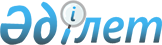 О внесении изменений в решение Казыгуртского районного маслихата от 20 декабря 2019 года № 52/317-VI "О районном бюджете на 2020-2022 годы"
					
			С истёкшим сроком
			
			
		
					Решение Казыгуртского районного маслихата Туркестанской области от 20 апреля 2020 года № 55/340-VI. Зарегистрировано Департаментом юстиции Туркестанской области 23 апреля 2020 года № 5576. Прекращено действие в связи с истечением срока
      В соответствии с пунктом 5 статьи 109 Бюджетного кодекса Республики Казахстан от 4 декабря 2008 года, подпунктом 1) пункта 1 статьи 6 Закона Республики Казахстан от 23 января 2001 года "О местном государственном управлении и самоуправлении в Республике Казахстан" и решением Туркестанского областного маслихата от 3 апреля 2020 года № 47/498-VI "О внесении изменений в решение Туркестанского областного маслихата от 9 декабря 2019 года № 44/472-VІ "Об областном бюджете на 2020-2022 годы", зарегистрированного в Реестре государственной регистрации нормативных правовых актов за № 5548, Казыгуртский районный маслихат РЕШИЛ:
      1. Внести в решение Казыгуртского районного маслихата от 20 декабря 2019 года № 52/317-VІ "О районном бюджете на 2020-2022 годы" (зарегистрировано в Реестре государственной регистрации нормативных правовых актов за № 5340, опубликовано 17 января 2020 года в газете "Казыгурт тынысы" и в эталонном контрольном банке нормативных правовых актов Республики Казахстан в электронном виде 5 января 2020 года) следующие изменения:
      пункт 1 изложить в новой редакции:
      "1. Утвердить районный бюджет Казыгуртского района на 2020-2022 годы согласно приложениям 1, 2 и 3 соответственно, в том числе на 2020 год в следующих объемах:
      1) доходы – 23 291 609 тысяч тенге:
      налоговые поступления – 1 646 140 тысяч тенге;
      неналоговые поступления – 9 314 тысяч тенге;
      поступления от продажи основного капитала – 24 500 тысяч тенге;
      поступления трансфертов – 21 611 655 тысяч тенге;
      2) затраты – 23 480 786 тысяч тенге;
      3) чистое бюджетное кредитование – 163 894 тысяч тенге:
      бюджетные кредиты – 198 825 тысяч тенге;
      погашение бюджетных кредитов – 34 931 тысяч тенге;
      4) сальдо по операциям с финансовыми активами – 12 000 тысяч тенге:
      приобретение финансовых активов – 12 000 тысяч тенге;
      поступления от продажи финансовых активов государства – 0;
      5) дефицит (профицит) бюджета – -365 071 тысяч тенге;
      6) финансирование дефицита (использование профицита) бюджета – 365 071 тысяч тенге:
      поступление займов – 198 825 тысяч тенге;
      погашение займов – 34 931 тысяч тенге;
      используемые остатки бюджетных средств – 201 177 тысяч тенге.".
      Приложение 1 к указанному решению изложить в новой редакции согласно приложению к настоящему решению.
      2. Государственному учреждению "Аппарат Казыгуртского районного маслихата" в установленном законодательством Республики Казахстан порядке обеспечить:
      1) государственную регистрацию настоящего решения в Республиканском государственном учреждении "Департамент юстиции Туркестанской области Министерства юстиции Республики Казахстан;
      2) размещение настоящего решения на интернет-ресурсе Казыгуртского районного маслихата после его официального опубликования.
      3. Настоящее решение вводится в действие с 1 января 2020 года. Районный бюджет на 2020 год
					© 2012. РГП на ПХВ «Институт законодательства и правовой информации Республики Казахстан» Министерства юстиции Республики Казахстан
				
      Председатель сессии

      районного маслихата

С. Сманов

      Секретарь районного маслихата

У. Копеев
Приложение к решению
Казыгуртского районного маслихата
от 20 апреля 2020 года № 55/340-VIПриложение 1 к решению
Казыгуртского районного маслихата
от 20 декабря 2019 года № 52/317-VI
Категорий
Категорий
Категорий
Категорий
Категорий
Сумма тысяч тенге
Классы Наименование
Классы Наименование
Классы Наименование
Классы Наименование
Сумма тысяч тенге
Подклассы
Подклассы
Сумма тысяч тенге
1. Доходы
1. Доходы
23 291 609
1
Налоговые поступления
Налоговые поступления
1 646 140
1
Подоходный налог
Подоходный налог
477 800
1
Корпоративный подоходный налог
Корпоративный подоходный налог
208 730
2
Индивидуальный подоходный налог
Индивидуальный подоходный налог
269 070
3
Социальный налог
Социальный налог
416 595
1
Социальный налог
Социальный налог
416 595
4
Hалоги на собственность
Hалоги на собственность
713 233
1
Hалоги на имущество
Hалоги на имущество
708 843
5
Единый земельный налог
Единый земельный налог
4 390
5
Внутренние налоги на товары, работы и услуги
Внутренние налоги на товары, работы и услуги
21 118
2
Акцизы
Акцизы
6 520
3
Поступления за использование природных и других ресурсов
Поступления за использование природных и других ресурсов
5 320
4
Сборы за ведение предпринимательской и профессиональной деятельности
Сборы за ведение предпринимательской и профессиональной деятельности
9 240
5
Налог на игорный бизнес
Налог на игорный бизнес
38
7
Прочие налоги
Прочие налоги
1 755
1
Прочие налоги
Прочие налоги
1 755
8
Обязательные платежи, взимаемые за совершение юридически значимых действий и (или) выдачу документов уполномоченными на то государственными органами или должностными лицами
Обязательные платежи, взимаемые за совершение юридически значимых действий и (или) выдачу документов уполномоченными на то государственными органами или должностными лицами
15 639
1
Государственная пошлина
Государственная пошлина
15 639
2
Неналоговые поступления
Неналоговые поступления
9 314
1
Доходы от государственной собственности
Доходы от государственной собственности
4 130
1
Поступления части чистого дохода государственных предприятий
Поступления части чистого дохода государственных предприятий
259
3
Дивиденды на государственные пакеты акций, находящиеся в государственной собственности
Дивиденды на государственные пакеты акций, находящиеся в государственной собственности
559
5
Доходы от аренды имущества, находящегося в государственной собственности
Доходы от аренды имущества, находящегося в государственной собственности
3 312
6
Прочие неналоговые поступления
Прочие неналоговые поступления
5 184
1
Прочие неналоговые поступления
Прочие неналоговые поступления
5 184
3
Поступления от продажи основного капитала
Поступления от продажи основного капитала
24 500
3
Продажа земли и нематериальных активов
Продажа земли и нематериальных активов
24 500
1
Продажа земли
Продажа земли
24 500
4
Поступления трансфертов
Поступления трансфертов
21 611 655
02
Трансферты из вышестоящих органов государственного управления
Трансферты из вышестоящих органов государственного управления
21 611 655
2
Трансферты из областного бюджета
Трансферты из областного бюджета
21 611 655
Функциональная группа 
Функциональная группа 
Функциональная группа 
Функциональная группа 
Функциональная группа 
Сумма тысяч тенге
Функциональная подгруппа 
Функциональная подгруппа 
Функциональная подгруппа 
Функциональная подгруппа 
Сумма тысяч тенге
Администратор бюджетных программ 
Администратор бюджетных программ 
Администратор бюджетных программ 
Сумма тысяч тенге
Программа
Программа
Сумма тысяч тенге
Наименование
Сумма тысяч тенге
2. Затраты
23 480 786
01
Государственные услуги общего характера
480 848
1
Представительные, исполнительные и другие органы, выполняющие общие функции государственного управления
232 512
112
Аппарат маслихата района (города областного значения)
25 770
001
Услуги по обеспечению деятельности маслихата района (города областного значения)
25 770
122
Аппарат акима района (города областного значения)
206 742
001
Услуги по обеспечению деятельности акима района (города областного значения)
116 742
106
Проведение мероприятий за счет чрезвычайного резерва местного исполнительного органа для ликвидации чрезвычайных ситуаций социального, природного и техногенного характера
90 000
2
Финансовая деятельность
144 033
459
Отдел экономики и финансов района (города областного значения)
144 033
003
Проведение оценки имущества в целях налогообложения
2 500
010
Приватизация, управление коммунальным имуществом, постприватизационная деятельность и регулирование споров, связанных с этим 
141 533
9
Прочие государственные услуги общего характера
104 303
458
Отдел жилищно-коммунального хозяйства, пассажирского транспорта и автомобильных дорог района (города областного значения)
59 019
001
Услуги по реализации государственной политики на местном уровне в области жилищно-коммунального хозяйства, пассажирского транспорта и автомобильных дорог
59 019
459
Отдел экономики и финансов района (города областного значения)
45 284
001
Услуги по реализации государственной политики в области формирования и развития экономической политики, государственного планирования, исполнения бюджета и управления коммунальной собственностью района (города областного значения)
45 284
02
Оборона
30 928
1
Военные нужды
21 019
122
Аппарат акима района (города областного значения)
21 019
005
Мероприятия в рамках исполнения всеобщей воинской обязанности
21 019
2
Организация работы по чрезвычайным ситуациям
9 909
122
Аппарат акима района (города областного значения)
9 909
007
Мероприятия по профилактике и тушению степных пожаров районного (городского) масштаба, а также пожаров в населенных пунктах, в которых не созданы органы государственной противопожарной службы
9 909
03
Общественный порядок, безопасность, правовая, судебная, уголовно-исполнительная деятельность
48 912
01
Правоохранительная деятельность
45 062
472
Отдел строительства, архитектуры и градостроительства района (города областного значения)
45 062
066
Строительство объектов общественного порядка и безопасности
45 062
9
Прочие услуги в области общественного порядка и безопасности
3 850
458
Отдел жилищно-коммунального хозяйства, пассажирского транспорта и автомобильных дорог района (города областного значения)
3 850
021
Обеспечение безопасности дорожного движения в населенных пунктах
3 850
04
Образование
15 043 216
1
Дошкольное воспитание и обучение
11 740
464
Отдел образования района (города областного значения)
11 740
040
Реализация государственного образовательного заказа в дошкольных организациях образования
11 740
2
Начальное, основное среднее и общее среднее образование
13 927 441
464
Отдел образования района (города областного значения)
13 012 474
003
Общеобразовательное обучение
12 947 687
006
Дополнительное образование для детей
64 787
472
Отдел строительства, архитектуры и градостроительства района (города областного значения)
914 967
022
Строительство и реконструкция объектов начального, основного среднего и общего среднего образования
914 967
9
Прочие услуги в области образования
1 104 035
464
Отдел образования района (города областного значения)
1 104 035
001
Услуги по реализации государственной политики на местном уровне в области образования
17 272
005
Приобретение и доставка учебников, учебно-методических комплексов для государственных учреждений образования района (города областного значения)
200 851
007
Проведение школьных олимпиад, внешкольных мероприятий и конкурсов районного (городского) масштаба
2 000
015
Ежемесячная выплата денежных средств опекунам (попечителям) на содержание ребенка-сироты (детей-сирот), и ребенка (детей), оставшегося без попечения родителей
28 209
022
Выплата единовременных денежных средств казахстанским гражданам, усыновившим (удочерившим) ребенка (детей)-сироту и ребенка (детей), оставшегося без попечения родителей
405
067
Капитальные расходы подведомственных государственных учреждений и организаций
20 000
113
Целевые текущие трансферты в более низкие бюджеты
835 298
06
Социальная помощь и социальное обеспечение
1 950 349
1
Социальное обеспечение
1 375 559
451
Отдел занятости и социальных программ района (города областного значения)
1 346 343
005
Государственная адресная социальная помощь
1 345 863
084
Проведение мероприятий, посвященных 75-летию Победы в Великой Отечественной войне
480
464
Отдел образования района (города областного значения)
29 216
030
Содержание ребенка (детей), переданного патронатным воспитателям
29 216
2
Социальная помощь
517 133
451
Отдел занятости и социальных программ района (города областного значения)
517 133
002
Программа занятости
186 047
006
Оказание жилищной помощи
21 325
007
Социальная помощь отдельным категориям нуждающихся граждан по решениям местных представительных органов
87 371
010
Материальное обеспечение детей-инвалидов, воспитывающихся и обучающихся на дому
2 398
014
Оказание социальной помощи нуждающимся гражданам на дому
60 808
017
Обеспечение нуждающихся инвалидов обязательными гигиеническими средствами и предоставление услуг специалистами жестового языка, индивидуальными помощниками в соответствии с индивидуальной программой реабилитации инвалида
105 365
023
Обеспечение деятельности центров занятости населения
53 819
9
Прочие услуги в области социальной помощи и социального обеспечения
57 657
451
Отдел занятости и социальных программ района (города областного значения)
57 657
001
Услуги по реализации государственной политики на местном уровне в области обеспечения занятости и реализации социальных программ для населения
49 907
011
Оплата услуг по зачислению, выплате и доставке пособий и других социальных выплат
2 341
050
Обеспечение прав и улучшение качества жизни инвалидов в Республике Казахстан
5 409
07
Жилищно-коммунальное хозяйство
1 368 236
1
Жилищное хозяйство
1 250
463
Отдел земельных отношений района (города областного значения)
1 250
016
Изъятие земельных участков для государственных нужд
1 250
2
Коммунальное хозяйство
1 170 245
458
Отдел жилищно-коммунального хозяйства, пассажирского транспорта и автомобильных дорог района (города областного значения)
1 170 245
012
Функционирование системы водоснабжения и водоотведения
88 819
027
Организация эксплуатации сетей газификации, находящихся в коммунальной собственности районов (городов областного значения)
8 964
058
Развитие системы водоснабжения и водоотведения в сельских населенных пунктах
1 072 462
3
Благоустройство населенных пунктов
196 741
458
Отдел жилищно-коммунального хозяйства, пассажирского транспорта и автомобильных дорог района (города областного значения)
196 741
015
Освещение улиц в населенных пунктах
30 000
016
Обеспечение санитарии населенных пунктов
98 007
018
Благоустройство и озеленение населенных пунктов
68 734
08
Культура, спорт, туризм и информационное пространство
684 341
1
Деятельность в области культуры
216 264
455
Отдел культуры и развития языков района (города областного значения)
169 302
003
Поддержка культурно-досуговой работы
169 302
472
Отдел строительства, архитектуры и градостроительства района (города областного значения)
46 962
011
Развитие объектов культуры
46 962
2
Спорт
226 434
465
Отдел физической культуры и спорта района (города областного значения)
226 434
001
Услуги по реализации государственной политики на местном уровне в сфере физической культуры и спорта
13 051
005
Развитие массового спорта и национальных видов спорта
192 183
006
Проведение спортивных соревнований на районном (города областного значения) уровне
3 000
007
Подготовка и участие членов сборных команд района (города областного значения) по различным видам спорта на областных спортивных соревнованиях
8 000
032
Капитальные расходы подведомственных государственных учреждений и организаций
10 200
3
Информационное пространство
163 523
455
Отдел культуры и развития языков района (города областного значения)
145 023
006
Функционирование районных (городских) библиотек
121 784
007
Развитие государственного языка и других языков народа Казахстана
23 239
456
Отдел внутренней политики района (города областного значения)
18 500
002
Услуги по проведению государственной информационной политики
18 500
9
Прочие услуги по организации культуры, спорта, туризма и информационного пространства
78 120
455
Отдел культуры и развития языков района (города областного значения)
11 290
001
Услуги по реализации государственной политики на местном уровне в области развития языков и культуры
11 290
456
Отдел внутренней политики района (города областного значения)
66 830
001
Услуги по реализации государственной политики на местном уровне в области информации, укрепления государственности и формирования социального оптимизма граждан
30 173
003
Реализация мероприятий в сфере молодежной политики
36 657
09
Топливно-энергетический комплекс и недропользование
531 365
1
Топливо и энергетика
141 514
458
Отдел жилищно-коммунального хозяйства, пассажирского транспорта и автомобильных дорог района (города областного значения)
141 514
019
Развитие теплоэнергетической системы
141 514
9
Прочие услуги в области топливно-энергетического комплекса и недропользования
389 851
458
Отдел жилищно-коммунального хозяйства, пассажирского транспорта и автомобильных дорог района (города областного значения)
389 851
036
Развитие газотранспортной системы
389 851
10
Сельское, водное, лесное, рыбное хозяйство, особо охраняемые природные территории, охрана окружающей среды и животного мира, земельные отношения
111 356
1
Сельское хозяйство
31 082
462
Отдел сельского хозяйства района (города областного значения)
31 082
001
Услуги по реализации государственной политики на местном уровне в сфере сельского хозяйства
31 082
6
Земельные отношения
30 162
463
Отдел земельных отношений района (города областного значения)
30 162
001
Услуги по реализации государственной политики в области регулирования земельных отношений на территории района (города областного значения)
24 162
006
Землеустройство, проводимое при установлении границ районов, городов областного значения, районного значения, сельских округов, поселков, сел
6 000
9
Прочие услуги в области сельского, водного, лесного, рыбного хозяйства, охраны окружающей среды и земельных отношений
50 112
459
Отдел экономики и финансов района (города областного значения)
50 112
099
Реализация мер по оказанию социальной поддержки специалистов
50 112
11
Промышленность, архитектурная, градостроительная и строительная деятельность
32 373
2
Архитектурная, градостроительная и строительная деятельность
32 373
472
Отдел строительства, архитектуры и градостроительства района (города областного значения)
32 373
001
Услуги по реализации государственной политики в области строительства, архитектуры и градостроительства на местном уровне
32 373
12
Транспорт и коммуникации
698 836
02
Автомобильный транспорт
693 836
458
Отдел жилищно-коммунального хозяйства, пассажирского транспорта и автомобильных дорог района (города областного значения)
693 836
023
Обеспечение функционирования автомобильных дорог
693 836
09
Прочие услуги в сфере транспорта и коммуникаций
5 000
458
Отдел жилищно-коммунального хозяйства, пассажирского транспорта и автомобильных дорог района (города областного значения)
5 000
037
Субсидирование пассажирских перевозок по социально значимым городским (сельским), пригородным и внутрирайонным сообщениям
5 000
13
Прочие
416 721
3
Поддержка предпринимательской деятельности и защита конкуренции
22 347
469
Отдел предпринимательства района (города областного значения)
22 347
001
Услуги по реализации государственной политики на местном уровне в области развития предпринимательства и промышленности
22 347
9
Прочие
394 374
458
Отдел жилищно-коммунального хозяйства, пассажирского транспорта и автомобильных дорог района (города областного значения)
324 126
062
Реализация мероприятий по социальной и инженерной инфраструктуре в сельских населенных пунктах в рамках проекта "Ауыл-Ел бесігі"
324 126
459
Отдел экономики и финансов района (города областного значения)
70 248
012
Резерв местного исполнительного органа района (города областного значения)
70 248
14
Обслуживание долга
359
1
Обслуживание долга
359
459
Отдел экономики и финансов района (города областного значения)
359
021
Обслуживание долга местных исполнительных органов по выплате вознаграждений и иных платежей по займам из областного бюджета
359
15
Трансферты
2 082 946
1
Трансферты
2 082 946
459
Отдел экономики и финансов района (города областного значения)
2 082 946
006
Возврат неиспользованных (недоиспользованных) целевых трансфертов
9
054
Возврат сумм неиспользованных (недоиспользованных) целевых трансфертов, выделенных из республиканского бюджета за счет целевого трансферта из Национального фонда Республики Казахстан
152 142
038
Субвенции
1 930 795
3. Чистое бюджетное кредитование
163 894
Бюджетные кредиты
198 825
10
Сельское, водное, лесное, рыбное хозяйство, особо охраняемые природные территории, охрана окружающей среды и животного мира, земельные отношения
198 825
9
Прочие услуги в области сельского, водного, лесного, рыбного хозяйства, охраны окружающей среды и земельных отношений
198 825
459
Отдел экономики и финансов района (города областного значения)
198 825
018
Бюджетные кредиты для реализации мер социальной поддержки специалистов
198 825
Погашение бюджетных кредитов
34 931
5
Погашение бюджетных кредитов
34 931
01
Погашение бюджетных кредитов
34 931
1
Погашение бюджетных кредитов, выданных из государственного бюджета
34 931
13
Погашение бюджетных кредитов, выданных из местного бюджета физическим лицам
34 931
4. Сальдо по операциям с финансовыми активами
12 000
Приобретение финансовых активов
12 000
13
Прочие
12 000
9
Прочие
12 000
462
Отдел сельского хозяйства района (города областного значения)
12 000
065
Формирование или увеличение уставного капитала юридических лиц
12 000
Поступления от продажи финансовых активов государства
0
5. Дефицит (профицит) бюджета
-365 071
6. Финансирование дефицита (использование профицита) бюджета
365 071
Поступление займов
198 825
7
Поступления займов
198 825
01
Внутренние государственные займы
198 825
2
Договоры займа
198 825
03
Займы, получаемые местным исполнительным органом района (города областного значения)
198 825
Погашение займов
34 931
16
Погашение займов
34 931
1
Погашение займов
34 931
459
Отдел экономики и финансов района (города областного значения)
34 931
005
Погашение долга местного исполнительного органа перед вышестоящим бюджетом
34 931
Используемые остатки бюджетных средств
201 177